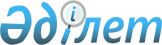 Об определении мест для осуществления выездной торговли в Жанакорганском районе
					
			Утративший силу
			
			
		
					Постановление акимата Жанакорганского района Кызылординской области от 23 декабря 2013 года N 516. Зарегистрировано Департаментом юстиции Кызылординской области 24 января 2014 года N 4585. Утратило силу постановлением Жанакорганского районного акимата Кызылординской области от 26 июля 2017 года № 267
      Сноска. Утратило силу постановлением Жанакорганского районного акимата Кызылординской области от 26.07.2017 № 267 (вводится в действие со дня первого официального опубликования).
      В соответствии статьи 31 Закона Республики Казахстан от 23 января 2001 года N 148 "О местном государственном управлении и самоуправлении в Республики Казахстан", статьями 8 и 27 Закона Республики Казахстан от 12 апреля 2004 года N 544 "О регулировании торговой деятельности" акимат Жанакорганского района ПОСТАНОВЛЯЕТ:
      1. Определить места для осуществления выездной торговли в Жанакорганском районе согласно приложению.
      2. Контроль за исполнением настоящего постановления возложить на заместителя акима района Ибрагимова А.
      3. Настоящее постоновление вводится в действие по истечении десяти календарных дней после дня первого официального опубликования. Места для осуществления выездной торговли в Жанакорганском районе
					© 2012. РГП на ПХВ «Институт законодательства и правовой информации Республики Казахстан» Министерства юстиции Республики Казахстан
				
      Временно исполняющий обязанности
акима Жанакорганского района

С. Идирисов
Приложение к постановлению
акимата Жанакорганского района
от 23 декабря 2013 года N 516
N
Наименование населенного пункта 
Места расположения 
1
поселок Жанакорган
Южная сторона колбасного цеха сельского потребительского кооператива "Исатай", расположенного в начал улицы К.Сағырбайұлы,

Северная сторона здания "Жанакорганского районного отделение государственного центра по выплате пенсий", расположенного по улице А.Накипова
2
поселок Шалкия
Базарная площадь, расположенная по улице М.Шокая, восточная сторона кафе "Ази"
3
Сельский округ Акуюк

село Бирлик 
Северо-восточная сторона магазина "Жасулан", расположенного по пересечении улиц Н.Туршекова и П.Дуйсенбаева 
4
Сельский округ Кожакент, село Кожакент
Юго-восточная сторона пересечения улиц М.Ауезова и А.Кунанбаева
5
Сельский округ Манап,

село Манап 
Восточная сторона здания школы-интернат N160, расположенного по улице Ж.Копешулы 
6
Сельский округ Манап,

станция Талап 
Западная сторона здания школы N254, расположенного по улице С.Мырзатаева 
7
Сельский округ Каратобе, село Баспаккол 
Западная сторона здания клуба, расположенного по улице Достык
8
Сельский округ Кейден,

село Кейден 
Южная сторона кафе "Максат", расположенного по улице Сырдария 
9
Сельский округ Бесарык село Бесарык,

село Кенес 
Западная сторона пересечения улиц С.Танкиева и Д.Кудабаева, восточная сторона пересечения улиц И.Топышева и А.Байтилеуова
10
Сельский округ Жайылма, село Жайылма 
Западная сторона здания средней школы N195, расположенного по улице Б.Жусипова 